АКТобщественной проверкив рамках проведения системного и комплексного общественного контроля, 
проведен общественный мониторинг работы объединения "ГОРЗЕЛЕНХОЗСТРОЙ" по расчистке пешеходных зон от снегаСроки проведения общественного контроля: 09.01.2020 г.Основания для проведения общественной проверки: план работы Общественной палаты г.о. Королев.Форма общественного контроля: мониторингПредмет общественной проверки – контроль работы объединения «ГОРЗЕЛЕНХОЗСТРОЙ» по расчистке от снега пешеходных зонСостав группы общественного контроля:- Белозерова Маргарита Нурлаяновна, председатель комиссии «по ЖКХ, капитальному ремонту, контролю за качеством работы управляющих компаний, архитектуре, архитектурному облику городов, благоустройству территорий, дорожному хозяйству и транспорту»;- Якимова Варвара Владиславовна - член комиссииОбщественная палата г.о. Королев с раннего утра 9 января, после ночного снегопада, провела общественный мониторинг расчистки пешеходных зон сотрудниками объединения "ГОРЗЕЛЕНХОЗСТРОЙ".Уборка снега проводилась на территории сквера "Ветеранов труда" и на  примыкающем к нему пешеходном тротуаре на улице Коминтерна с привлечением техники и силами сотрудников организации. Произведена и обработка противогололедными смесями.В ходе проверки замечаний не выявлено.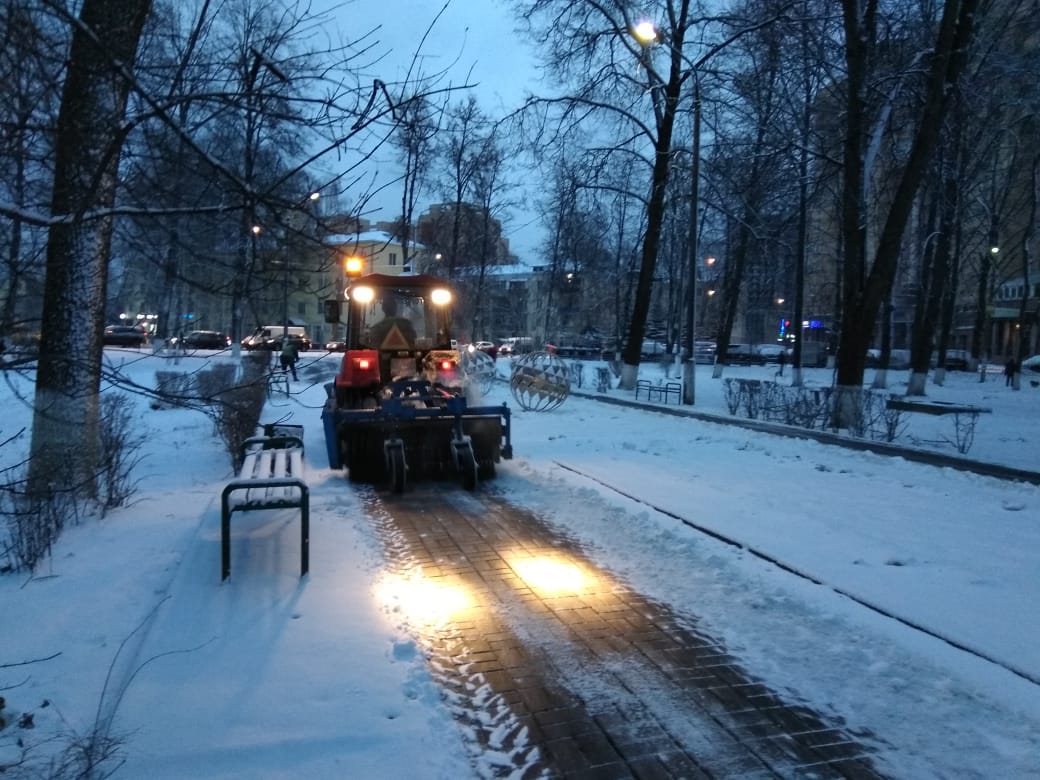 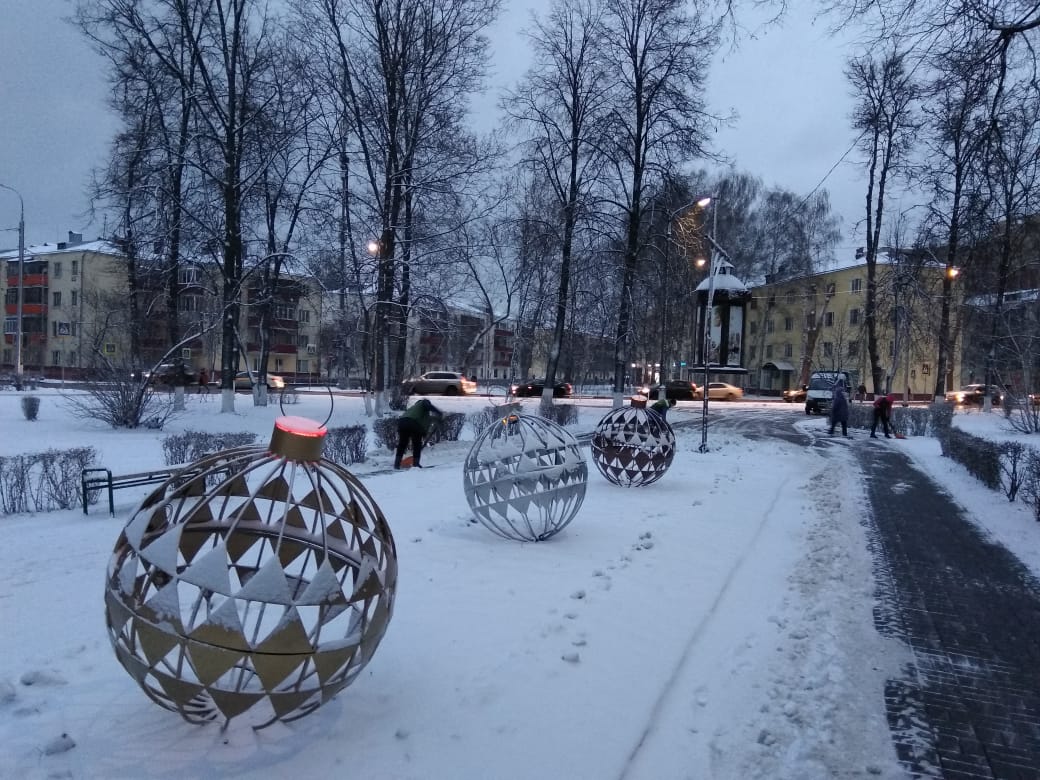 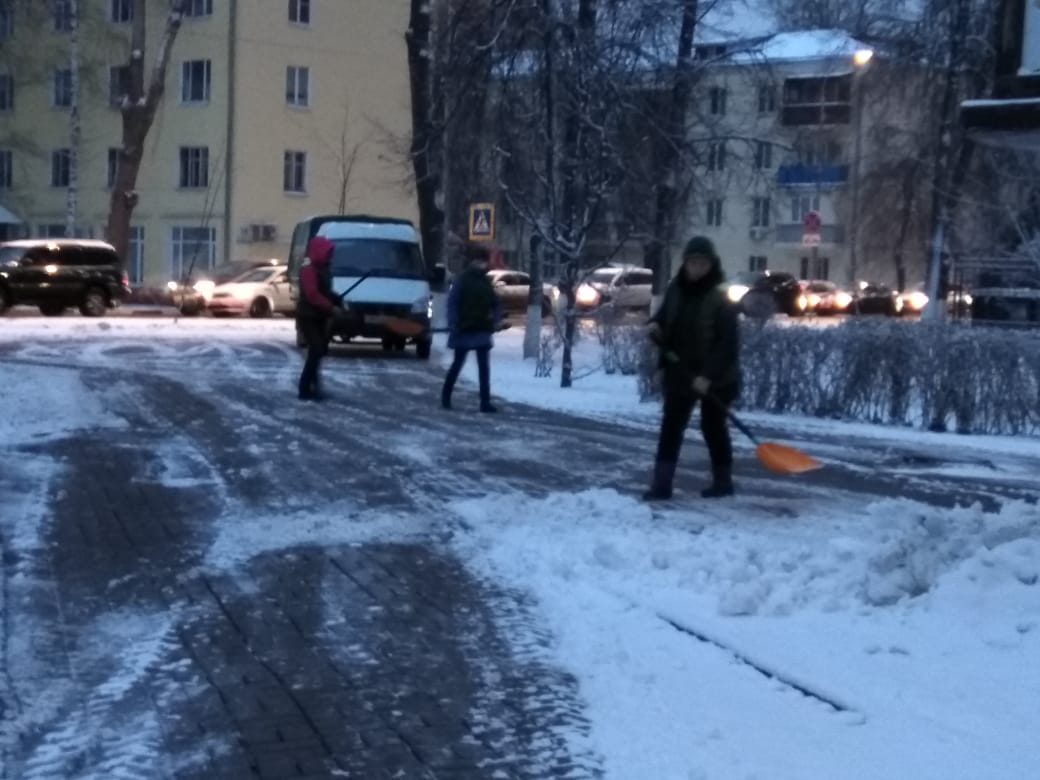 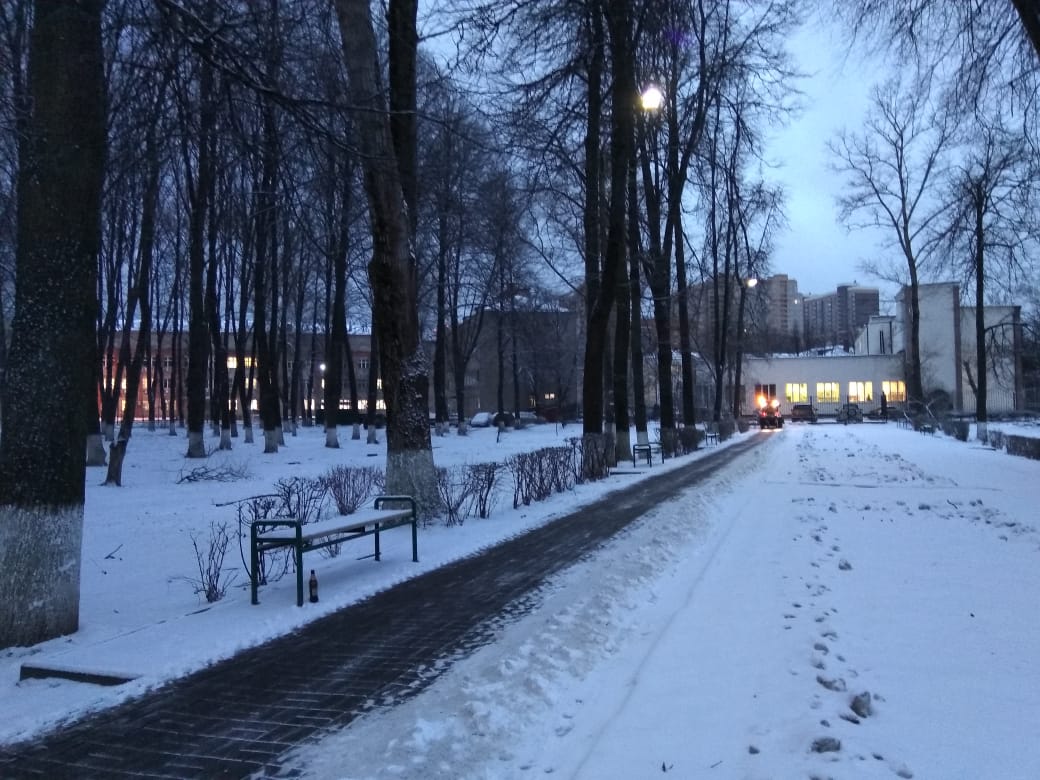 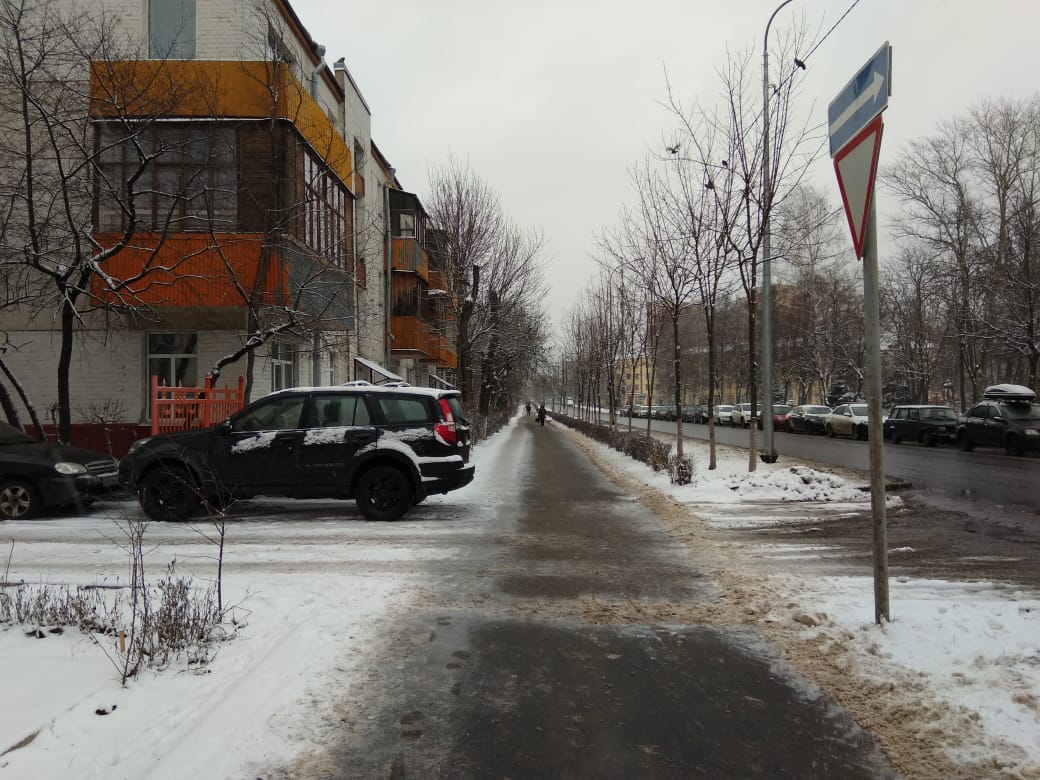 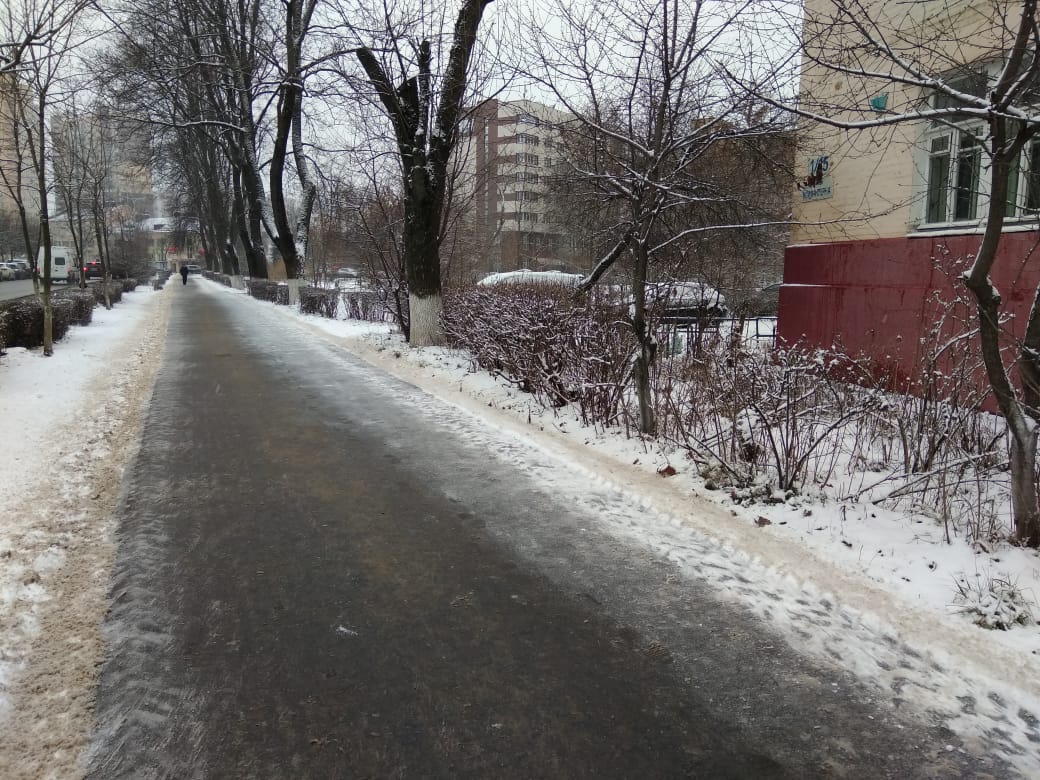 «УТВЕРЖДЕНО»Решением Совета Общественной палаты г.о. Королев Московской областиот 21.01.2020 Протокол №01Председатель комиссии «по ЖКХ, капитальному ремонту, контролю за качеством работы управляющих компаний, архитектуре, архитектурному облику городов, благоустройству территорий, дорожному хозяйству и транспорту» Общественной палаты г.о.Королев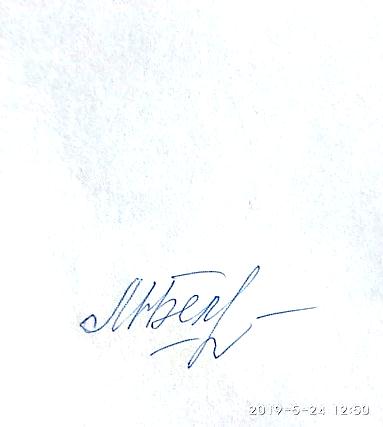 М.Н.Белозерова